学前教育专业第一部分  《专业综合课》真题库(笔试)一、填空题（每小题2分）1、一位同学沿半径为20m的圆形轨道跑了半圈，在这一过程中，他通过的位移是（       ），他通过的路程是（       ）。2、离我们最近的恒星是（        ）。3、1965 年，我国科学家在世界上第一次人工合成具有生命活力的蛋白质是（              ）。4、生长激素是由（        ）分泌的。它对动物体的（        ）有重要作用。5、（                ）是教师经验、知识、结构、组织能力，以及对科学教育内容、教法熟练程度等的集中反映，是一种创造性劳动。6、幼儿科学教育活动设计的原则有（        ）、科学性、（        ）、（        ）、（        ）、融合性和材料选择与环境创设。7、两个物体之间的作用力和反作用力总是大小相等，方向（       ），分别作用在两个物体上，这一规律被称为（               ）。8、无论春夏秋冬，夜间通常用（           ）来辨别方向。9、在外界条件( 如热、酸、碱、重金属盐、紫外线)作用下，蛋白质能发生（        ）而凝结起来。10、动物神经活动的基本过程是（       ），这是经过（       ）来完成的。11、植物之所以具有向光性，这与（       ）引起的（       ）分布不均匀有关系。12、（                ）是进行幼儿科学教育活动的核心和灵魂。13、（       ）发现万有引力定律，利用万有引力定律发现的行星是（       ）。14、在日光灯中，镇流器起着（            ）作用，从而保证日光灯的正常工作。14、消防上是用泡沫灭火器的主要成分是（                ）和（            ）。16、蛋白质的基本组成单位是（       ）。17、雄孔雀在繁殖季节，展现出美丽的尾屏，这是（		    	）作用的结果。18、植物生长素的生理作用大致有:(1) （		   	）；(2）（		    	）；(3) （		        	）。19、音符包括三个组成部分，（			）（			）（			）。20、音程中所包含的音数即五线谱中线与间的数目，叫做音程的（			）。21、由三个音按照三度关系叠置起来的和弦叫（			）。22、以四分音符为一拍，每小节有两拍，即（			）拍，以四分音符为一拍，每小节有三拍，即（			）拍，以四分音符为一拍，每小节有四拍，即（			）拍。23、一个音由弱拍或弱位延续到下一个强拍或强位，使某弱音变为强音的音，叫做（       	 ）。24、先后出现的两个音叫做旋律音程，从进行的方向分为（			）、（			）、（			）。25、在音乐中，以C.D.E.F.G.A.B 7个英文字母命名的音叫做（			）。26、用来表示音的长短的符号叫做（			）。27、根据音程中两音出现的顺序，把音程分为（		  ）音程与（		  ）音程两种。28幼儿园教育活动具有广泛性和启蒙性、（            ）、综合性和整合性、（              ）的特点。29、幼儿园教育活动设计是指教师根据（        ）及（            ）需要和兴趣选择相应的教育内容和方法，对幼儿实施教育影响的活动方案。30、主体性原则是指在教师的组织、启发、引导下，通过幼儿自身的（    ）活动、（    ）活动来学习，主动构建自己的知识体系。31、一份完整的教学活动计划主要包括（          ）、（         ）、（          ）、（          ）以及活动评价等内容。32、（      ）就是指旁观者对（            ）进行仔细观察的活动，它对于了解和认识（            ）有着及其重要的作用。33、制定幼儿园教育活动目标，要依据相关（            ）、反映社会的要求、遵循（            ）、符合幼儿（            ）的需要。34、对幼儿进行社会教育的方法、途径有很多，但最突出的一点是要结合幼儿的（            ），特别是（            ）中点滴小事，都可以成为教育幼儿的契机。35、幼儿美术活动一般有（           ）、（           ）、（           ）三种形式。36、在幼儿美术活动中，教师的演示是必不可少的，教师可根据情况采用（     ）演示、连续演示、局部演示、（      ）演示、（       ）演示、归类演示等。37、导入是活动的起始环节，教师可变换采用（            ）、（            ）、作品导入、（            ）、（            ）、经验导入等多种导入方法，以激发幼儿的学习兴趣。38、说课的内容主要包括（        ）、（         ）、（        ）（       ）。39、幼儿园教育活动设计的原则有（            ）原则、（            ）原则、（            ）原则、（            ）原则和（            ）原则。40、幼儿园教育活动的目标一般包括以下三个方面：（            ）、（            ）、（            ）。41、五大领域内容相互渗透，从不同角度促进幼儿（      ）、（       ）、（       ）、（        ）、（        ）等方面的发展。42、幼儿园教具类型一般分为（         ）、（          ）、（        ）、（        ）。43、制定幼儿园教育活动计划的步骤是：要全面了解本园、本班的基本情况、（            ）、（            ）、（            ）、（            ）。44、科学教育活动的类型主要有（            ）、实验操作活动、（            ）、科学小制作活动、（            ）、种植饲养活动等。45、学前儿童绘画可分为三个时期，分别是（         ）、（         ）、（         ）。46、幼儿在数学方面的培养目标主要是引导幼儿能从（        ）和（      ）中感受事物的数量关系，并体验到数学的（        ）和（     ）。47、运用讲解技能时要注意讲解要（       ）、（       ）、（        ）、（       ），时间不宜过长，内容不宜过深。48、按幼儿学习方式的不同分为接受式学习、体验式学习、探究式学习、合作式学习，其中适合中大班幼儿的学习方式主要是（            ）学习、（            ）学习。49、科学性原则是指向幼儿传授知识、内容、观点、技能等，应该是（       ）、（        ），且符合幼儿的（       ）规律和（       ）特点。50、制定幼儿园教育计划可以增强教育工作的（         ）、（         ）、（        ）和（        ），是做好教育工作的前提和依据。51、组织教育活动选择和使用教学方法，要根据目标和任务来决定，还要考虑活动的性质、活动内容的（        ）、幼儿年龄特点、幼儿园（       ）和（         ）等。52、教师是幼儿学习活动的（        ）、（        ）、（        ）。53、幼儿社会性的发展是在（        ）的影响下，在与周围的人的（      ）中逐步实现的。54、儿童对周围世界的认识经历了一个由（            ）、由（            ）、由（            ）的发展过程。55、纸工的主要技能有学习（       ）、（       ）、（        ）、（       ）、（       ）等。56、幼儿数概念的发展主要体现在掌握（            ）、理解数的（            ）、掌握（            ）。57、提问的方式主要有（            ）、（            ）、（            ）、（            ）、（            ）等。二、选择题（每小题2分）1、在以速度v做匀速运动的列车上掉下一个物体，站在地面上的人看这物体是（    ）A. 向前做匀速直线运动           B. 向下做自由落体运动C. 向前做平抛运动，初速度为v    D. 向后做匀速直线运动2、判断电灯明、暗的主要依据是（    ）A.电功    B.电功率    C.电流强度    D.电热3、天文学上常用的距离单位是什么（        ）   A. 公里   B. 千米  C. 光年  D. 米4、下列变化中不属于水解反应的是（　 　）A.淀粉生成葡萄糖          B.蛋白质生成氨基酸C.油脂的皂化              D.酸与醇生成脂5、在制造乳酸饮料或食品的过程中，可用乳酸菌使葡萄糖分解成乳酸，此过程称为（   ）
       A.还原      B.合成      C.发酵       D.酸化6、在下列情况中，哪一个物体属于失重状态（    ）A. 匀速上升的物体     B. 匀加速上升的物体C. 匀减速下降的物体   D. 匀减速上升的物体7、当有人触电或电气设备着火时，下列做法正确的是（    ）A.立即将触电的拉开B.立即用身边的剪刀将电线切断C.电器设备着火时，应立即用水将火扑天D.应先切断电源或用绝缘物将电线挑开，再进行抢救8、太阳是一颗（    ）A. 恒星     B. 行星    C. 卫星    D. 彗星9、下列气体中，有臭鸡蛋气味的是（    ）A.H2S     B.HCl     C.CO2            D.NH310、利用一定浓度的生长素溶液处理没有授粉的番茄花蕾，能获得无籽番茄，其原因是（     ）A.生长素促进子房发育成果实     B.生长素抑制番茄种子的发育C.长素抑制番茄的受精           D.生长素使子房发育快，种子发育慢11、在滑雪之前，往往在滑雪板上涂蜡。涂蜡的原因是（     ）A．防止滑雪板侵湿    B. 防止滑雪板磨损C. 增大摩擦力        D. 减小摩擦力12、 “小小竹排江中游,巍巍青山两岸走”所描写的运动的参考系分别是(    ) A．竹排、江岸   B．江岸、竹排   C．竹排、青山   D．江岸、青山13、北斗七星常年围绕北极星旋转，勺柄指向东南西北四个方位。当勺柄指南，代表此时是 （     ）  A. 春季    B. 夏季   C. 秋季   D. 冬季 14、家庭中所用的食醋里含有 （   ）     A 盐酸   B柠檬酸    C乙酸    D碳酸15、生物的遗传物质是 （     ）A.核酸   B. 核苷酸  C.蛋白质  D.碱基16、在钢琴上，相邻的两个琴键（包括黑键）构成了（			）。A. 半音					B. 增二度				C. 纯五度17、用来固定乐音音高的名称叫做音名，即英文（			）。A. C.D.E.F.G.A.B		B. F						C. G18、以四分音符为一拍，每小节有两拍，即（			）。	A. 四二拍				B. 四三拍				C. 四四拍19、根音、三音、五音分别用数字（			）来表示。	A. 根 3. 5				B. 1. 3. 5				C. 根 3. 520、四二拍的强弱关系为（			）（			）。	A. 强. 弱. 弱			B. 强. 弱				C. 弱. 强21、记载音符的五条平行横线叫做（			）。A. 五线谱			B. 全音			C. 切分音22、由三个音按照三度关系叠置起来的和弦叫（			）。A. 三和弦			B. 音程			C. 七和弦23、乐音体系中，音高关系中最小的基本单位叫做（			）。A. 全音				B. 八度音		C. 半音24、音符包括三个组成部分（			）。A. 符头				B. 符干			C. 符头、符干、符尾25、在音乐中重音和非重音有规律的强弱反复叫做（		  ）。A. 复拍子			B. 节拍			C.单拍子26、和弦中以根音为低音的和弦叫做原位和弦；以三音、五音、七音为低音的叫做（	 ）。A. 大三和弦			B. 七和弦			C. 降记号27、记在谱号后面的变音记号叫做（			）。A. 升记号				B. 调号				C. 三和弦28、音程的根音和冠音相互颠倒，叫做音程的（			）。A. 转位					B. 原位				C. 三和弦29、用来表示乐曲的局部或全部重复的记号叫做（			）。A. 反复记号			B. 高八度记号		C. 低八度记号30、四三拍子的强弱关系为（			）。	A. 强. 弱				B. 强. 弱. 弱		C. 强.弱.次强.弱31、雨后天空出现了彩虹，教师不失时机地组织幼儿观看，体现了教育活动的（      ）。A.广泛性和启蒙性  B.趣味性和游戏化C.综合性和整合性  D.随机性和潜在性32、（      ）是幼儿园教育活动设计的原则之一。A.经济性原则  B.直观性原则  C.与教育目标相一致的原则33、（      ）歌曲可以培养幼儿唱出歌曲中强、弱对比的能力。A.《哈巴狗》  B.《郊游》    C.《大雨和小雨》34、幼儿主要依靠（      ）来判断物体的大小、长短、高矮、粗细等特征。A.数据  B.直觉感知  C.测量35、观察认识活动主要目的是培养幼儿的观察能力、（      ）能力以及对有关观察对象的科学认识。A.探究  B.表达  C.书写  D.讨论36、建立合理的生活常规逐渐培养幼儿生活自理、自立的良好生活习惯属于（      ）。 A.区域活动  B.生活活动  C.教育活动37、由于幼儿易兴奋、（      ），因此在设计活动时要科学安排幼儿的活动时间和强度。A.易骨折  B.易疲劳  C.易遗尿38、幼儿园罐操属于（      ）类型的幼儿体操。A.徒手操   B.轻器械操   C.模仿操   39、幼儿在听弦乐齐奏《野蜂飞舞》的音乐后，纷纷说出自己的感受，“是旋风，又像龙卷风”、“是打仗，追击”、“我听着像是一大群蚊子，嗡嗡地叫”……老师却说：“你们都没说对，是野蜂，乐曲的名字叫《野蜂飞舞》”。老师的错误之处在于（      ）。A.没有为幼儿创设丰富的物质环境B.没有引导幼儿关注事物的外在形式C.没有尊重幼儿的自主感知、想象与感受D.没有创设问题情境  40、掌握量的守恒，一般适用于（      ）。A.小班  B.中、大班  C.中、小班41、在教学活动组织形式上，我国幼儿园受传统教育模式的影响，采取的普遍形式是（       ）。A.小组活动  B.个体活动  C.集体活动42、（      ）是启发性原则的常用方法。A.游戏  B.提问  C.个别活动  43、下列哪一项不属于幼儿园社会教育的核心内容？（      ）A.形成良好的人际关系  B.爱护环境，适应社会环境C.提高语言交往能力    D.遵守社会规范，形成良好的社会生活习惯44、幼儿给太阳画上眼睛、鼻子和嘴巴，使之成为“太阳公公”，这说明幼儿绘画具有（      ）的特点。A.夸张性  B.拟人化  C.动态性45、把同样的两杯水分别倒入不同大小的容器中，让幼儿判断哪个多哪个少，是让幼儿理解（      ）的含义。A.面积守恒  B.容积守恒  C.体积守恒三、判断题（每小题1分）1、地球表面附近的物体都受重力作用，重力的作用点叫做"重心"，所以重心一定要在物体上。                                                （    ）2、在检修电路或更换电路元件时，应先拉下总开关( 闸刀开关)。     (    )3、工业上的“三酸二碱”指的是硝酸、盐酸、硫酸。                (    )4、牛郎星和织女星，我们看起来比较小，所以它们离我们较远；北斗七星看起来比较清楚比较大,可以推断它们离我们较近。                     （    ）5、被蚊虫叮咬后，涂上肥皂水，可以使皮肤不痒痛了。             （    ）6、所有的糖都有甜味。                                         （    ）7、细胞的有机物主要包括蛋白质、糖类 脂类和核酸。              （  ）8、秋天树叶黄了，是因为植物的叶子不含有叶绿素了。              (  )9、科学领域的知识具有“情境化、过程化、活动化、经验化”的特点。（  ）10、科学教育是幼儿园五大教育领域之一，在幼儿教育教学中占有相当重要的地位。                                                         （  ）11、力可以改变物体的运动状态，所以作用在物体上的力越大，物体运动的速度就会越大。                                                     (     )12、静止在水平桌面上的物体受到桌面的支持力，这个力是弹性力。    (     )13、灯泡发光时，通过的电量越多，电流强度就越大。               （    ）14、太阳系中的九大行星都不能自已发光，只有太阳能自己发光。       （    ）15、钢铁在潮湿的空气中容易腐蚀，是通过原电池反应而发生电化学腐蚀。（    ）16、静止在拱桥顶部的汽车所受到的重力及桥面对它的支持力是一对平衡力，而运动着的汽车经过拱桥的顶部时，汽车的重力及桥面对汽车的支持力却不是一对平衡力 。                                                     （    ）17、氨基酸一定显酸性。                                         （    ）18、蛋白质的主要作用是为生物体提供生命活动的能源。              （  ）19、DNA是生物的主要遗传物质。                                  （   ）20、以幼儿为主体，以活动为核心，给幼儿充分的动手动脑和自主表现的机会，乃是向幼儿进行科学教育的主要形式。                             （   ）21、运动着的客车左转弯时，车上的乘客会向右倾倒，这是由于乘客受到了向右的离心力的作用。                                             （    ）22、以卵击石，石头没损伤，而鸡蛋破碎了，是因为鸡蛋对石头的作用力小于石头对鸡蛋的作用力。                                           （   ）23、做功使物体的内能改变，是其他形式的能和内能之间的转化；热传递则是物体间内能的转移。                                             （    ）24、在一年中只有两天中白天和夜晚的时间长短是完全相等的，即夏至和冬至。                                     （    ）25、用酒精作消毒剂、酒精的浓度越大消毒效果越好。               （    ）26、所有淀粉遇碘都能变蓝。                                     （    ）27、化学元素是指原子核中质子数相同，因而电荷数也相同的一类原子的总称。（   ）28、蛋白质是构成生物体和细胞的主要物质。                       （  ）29、制作泡菜时，泡菜坛子必须密封的原因是防止氧气进入坛内抑制发酵。（　　）30、准备材料和布置环境不属于幼儿科学教育活动设计的步骤。       （    ）31、在幼儿园的一日生活中，因随机教育比比皆是，可替代计划中的教育。（    ）32、不同类型的教育活动设计体现了不同的教育理念和课程设计思想。（    ）33、哈佛大学心理学教授蒙台梭利提出了多元智能理论。（    ）34、班级一日活动计划就是幼儿每日活动的时间表。（    ）35、制定幼儿园教育计划必须因地制宜，不仅要结合环境、季节和本园的实际，还要考虑师资条件及设备情况等。（    ）36、科学教育要在幼儿生活经验的基础上帮助幼儿了解自然、环境与人类生活的关系。（    ）37、多媒体手段教学效果明显，教学活动时都要使用。（    ）38、大班的幼儿还无法正确并且熟练地使用筷子。（    ）39、幼儿语言的发展既受年龄因素的制约，又存在较明显的个体差异。（    ）40、在帮助幼儿发展社会性的过程中，家长是幼儿的重要榜样，但教师不是。（    ）41、保护和发展儿童的好奇心，激发他们的求知欲是科学教育重要的任务之一。（    ）42、掌握减法一般要难于加法。（    ）43、我坐在第4个位子，这里的4为序数。（    ）44、成人不能用“好不好”“像不像”去评判幼儿的艺术作品。（    ）45、“2和3合起来是5”与“2+3=5”的含义是一样的。（    ） 46、评价幼儿时，多纵向比较幼儿自身的发展变化，少横向进行幼儿之间的比较。（    ）47、教师要善于发现幼儿感兴趣的事物和偶发事件中所隐含的教育价值，把握时机积极引导。（    ）48、幼儿园教育活动设计的原则是以幼儿园教育目标为核心，以促进幼儿全面发展为前提，不以幼儿的年龄特点为依据。（    ）49、每周的教育计划就是一周的课程表。（    ）50、在同一幼儿班，不同的教师可以各自制定、执行自己的教育计划互不干扰。（    ）51、在幼儿园教师只要把课上好就行了，生活活动和游戏活动的组织没有必要太认真。（    ）52、恰当地使用教具可以帮助幼儿理解抽象的概念和事物的内涵。（    ）53、幼儿园体育游戏就是让幼儿在户外跑跳即可，教师只要维持秩序就可以了。（    ）54、幼儿期是语言发展的关键期，特别是口头语言的发展。（    ）55、幼儿期是儿童社会性发展的重要时期，但幼儿园的社会教育不重要。（    ）56、幼儿年龄尚小，不必从小培养幼儿对环境的关爱意识。（    ）57、大班幼儿的音乐记忆力和音乐审美能力有所发展，能明确地表示自己喜欢或不喜欢的音乐作品，并能说出简单的理由。（    ）58、要求幼儿在欣赏艺术作品时要认真，不能手舞足蹈、即兴模仿等。（    ）59、数的互补关系是指一个数分成两个部分数时，一个数逐一增加，则另一个数逐一减少。（    ）60、有条件的幼儿园可以多准备成品玩具，而不必利用废旧物品制作玩具。（    ）四、简答题（每题4分）1、滑冰运动员为什么在开始滑冰之前，要用力的蹬下地面？是向前蹬还是向后蹬？ 2、什么是有氧呼吸？写出有氧呼吸的反应式。3、根据欧姆定律公式I=U/R,所以R=U/I。因此有的同学说:“导体的电阻跟导体两端的电压成正比，跟导体中的电流强度成反比。”这种说法对吗? 为什么?4、幼儿科学教育活动设计的原则。5、做功和热传递的本质区别是什么？6、设计幼儿科学教育活动方案时，需要完成哪些目标？7、指出下列旋律音程的进行方向。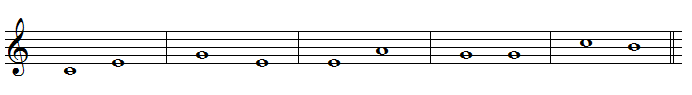 8、请写出下列音程的名称。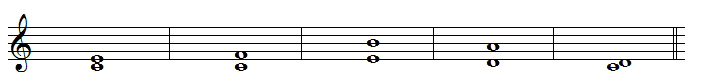      ____________     ___________   ___________    ___________  ____________9、请在指定的音上构成音程。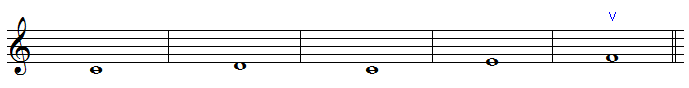 大二度         小三度       纯五度      小二度     大三度第二部分  《技能考核》(实操)    一、幼儿故事1. 内容：自行准备一个幼儿故事，现场讲述。故事应是思想健康、内容生动、富有童趣和美感的作品。故事讲述时间为每人2-3分钟。2. 要求：普通话标准，口齿清晰、语音准确；语言流畅，富有一定表现力。能运用一定的语言技巧，动作、表情符合角色形象，富有童趣，表现具有个性；脱稿讲述。    二、绘画内容：现场抽签选题，完成一幅主题绘画作品，表现形式不限。绘画工具：铅笔及及色铅笔或油画棒，4开素描纸（人民币0.6元）。    3.考题范围及时间：以儿歌为主题创编一幅儿童画，40分钟内完成。如：《找朋友》、《骑竹马》、《捉泥鳅》、《气球》、《我是一个粉刷匠》、《小星星》、《小白船》、《颜色歌》、《鲁冰花》、《我上幼儿园》等。要求：画面主题突出，线条简洁流畅，构图合理美观，造型生动，层次分明，形体比例准确，色彩丰富、富有儿童趣味，有创新和个性表现。主题表达贴切，有创意。    三、钢琴（器乐）1. 内容：能够熟练背奏乐曲一首（曲目自选），弹奏动作规范，乐曲弹奏流畅、完整，弹奏时间2-3 分钟。除钢琴外，其他乐器考生自备。 2. 要求：掌握基本的演奏技能与方法，完整流畅地弹奏，能准确表达乐曲主题思想和音乐形象。节奏准确，伴奏运用合理。    四、声乐1. 内容：自选歌曲一首，现场演唱（曲目自选）1-2分钟。如需音乐伴奏，请自备伴奏（U盘）。要求：音准节奏准确，咬字吐字清晰，声音流畅自然，音色优美，富有表情。    五、舞蹈（民族舞）1. 内容：自选舞蹈一段，题材不限，时间1-2分钟。舞蹈服装自备，如需音乐伴奏，请自备（U盘）。2. 要求：充分展示民族民间舞蹈的魅力特征，舞蹈动作与音乐旋律相吻合，作品完整，节奏准确，肢体动作协调、连贯、顺畅，舞蹈动作优美，表情自然大方，情绪饱满，富有表现力。